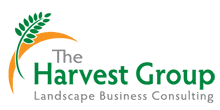 RE: Landscape Management update and Price Adjustment for 2021As you know we have now been working on _________ since _______During this time, we have been bringing these projects up to horticultural standard and they are progressing substantially. We have attached some photos to share with you some of the progress that has been made. As you can see when we first arrived on these projects there were several key areas in need of repair and attention including:Irrigation: _______ ______Plant Material: ____ _____ ______Pruning ____ ____ Inferior Plan Material ______We have also engaged a nationally recognized horticultural consultant who has helped guide us to meet and exceed national horticultural standards with quality. While we have made significant strides in improving these projects there is still work to be done. We look forward to continuing to make improvements and strive to provide the best service available using the latest technology and horticultural practices.   After extensive examination of the services provided and our associated costs, we will need to adjust the current pricing to continue to bring these projects to an acceptable industry standard level of performance.   In order for us to maintain our valued workforce, upgrade our equipment, and continue to provide you with quality service you expect, and we desire to provide, we will require an  adjustment to the current pricing as follows:_____________  Everyone here at ________-Landscape values your loyalty and are excited and ready to provide you with continued service. 